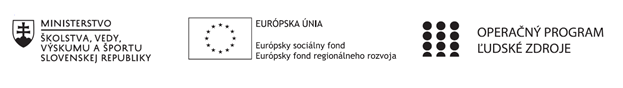 PREZENČNÁ LISTINAMiesto konania seminára/aktivity: Stredná odborná škola technická Galanta -                                                             Műszaki Szakközépiskola Galanta Esterházyovcov 712/10, 
                                                             924 34 Galanta - miestnosť/učebňa: TelocvičňaDátum konania seminára/aktivity: 10.11.2022Trvanie aktivity/seminára: od 15:30hod	do18:30hod	Meno lektora resp. lektorov a podpis/y:Zoznam účastníkov aktivity/seminára:Prioritná os:VzdelávanieŠpecifický cieľ:1.2.1 Zvýšiť kvalitu odborného vzdelávania a prípravy reflektujúc potreby trhu prácePrijímateľ:Trnavský samosprávny kraj Názov projektu:Prepojenie stredoškolského vzdelávania s praxou v Trnavskom samosprávnom kraji 2Kód ITMS projektu:312011AGY5Aktivita, resp. názov semináraMimoškolská činnosť/krúžok: Pohyb a IKTč.Meno a priezviskoPodpis1.Mgr. Lukáš Kordošč.Meno a priezviskoPodpis1.Adam HorváthPN2.Nikolas Hučko3.Milan Kelemen 4.David KulinaPN5.Roland LanczPN6.Zdenko Pompa7.Marek Rigó8.David Ružič